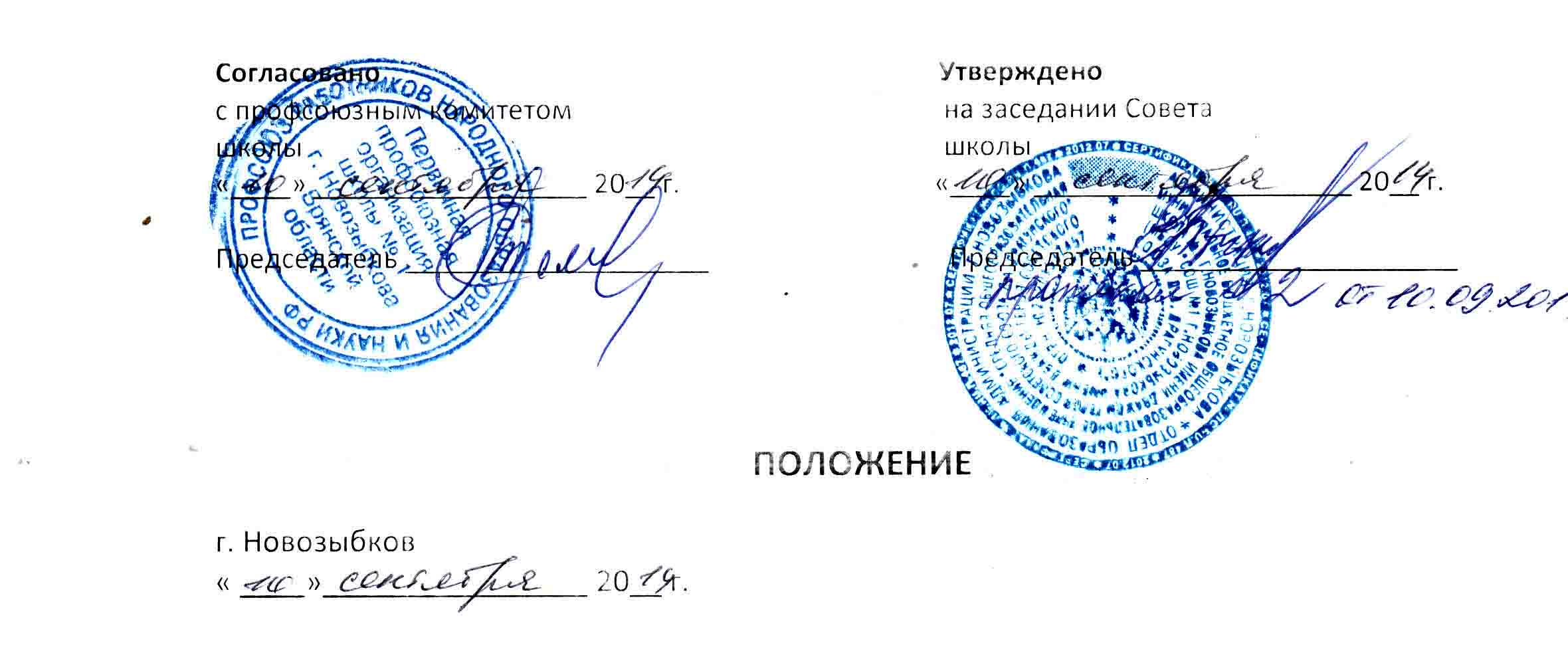 О психолого-медико-педагогическом консилиуме МБОУ «Средняя общеобразовательная школа № 1 г. Новозыбкова имени дважды Героя Советского Союза Д.А.Драгунского» Брянской областиОбщие положения1.1. Настоящее положение разработано в соответствии с Законом РФ «Об образовании» (ст. 51), Типовым положением об общеобразовательном учреждении (п.8), Уставом школы.1.2. Психолого-медико-педагогический консилиум (ПМПК) – это совещательный, систематически действующий орган при администрации школы.1.3. Основная цель ПМПК – выработка коллективного решения о содержании обучения и способах профессионально-педагогического влияния на обучающихся. Такие решения принимаются на основе представленных учителями, педагогом-психологом, специалистами валеологической службы и врачами диагностических и аналитических данных об особенностях конкретного учащегося, группы учащихся или класса.1.4. В состав ПМПК входят  постоянные участники – заместители директора школы по учебно-воспитательной работе,  педагог-психолог, представители валеологической службы и приглашенные специалисты – врачи, специалисты районного управления образования, правоохранительных органов, администрации района – в зависимости от специфики рассматриваемого вопроса.1.5. Общее руководство деятельностью ПМПК осуществляет заместитель директора по учебно-воспитательной работе.Принципы деятельности ПМПК2.1. Основополагающими в работе ПМПК являются принципы:- уважения личности и опоры на положительные качества ребенка. Собеседования с учащимися в ходе заседаний нацелены на распознавание в одинаковой степени как недостатков развития, так и положительного потенциала ребенка;- максимальной педагогизации диагностики (определяет приоритет педагогических  задач ПМПК и предполагает, что смысл консилиума – в интеграции психологических и педагогических знаний);  каждая выявленная особенность развития должна быть последовательно осмыслена с точки зрения тенденций ближайшего развития и с учетом этого  трансформирована в конкурентную воспитательную меру; - закрытости информации (предполагает строгое соблюдение этических принципов участниками ПМПК); конкретизация и обнаружение противоречивых трудностей развития не должны привести к снижению самооценки учащегося, углубить проблемы  взаимоотношения со сверстниками и учителями; строго должна соблюдаться тайна психолого-медико-педагогической диагностики; информация о психической патологии, неблагоприятном статусе в коллективе и другие данные, разглашение которых может повредить ребенку, не подлежит публичному обсуждению вне заседания ПМПК.Задачи психолого-медико-педагогического консилиума3.1. Выявление характера и причин отклонений в учении и поведении учащихся, обобщение причин отклонений.3.2. Практическое решение проблемы предупреждения школьной дезадаптации школьников.3.3. Принятие коллективного решения о специфике содержания образования и обучения для ученика (группы учащихся).3.4. Разработка плана совместных  психолого-медико-педагогических мероприятий в целях коррекции образовательного процесса.3.5. Консультации в решении сложных, конфликтных ситуаций.Функции психолого-медико-педагогического консилиума4.1. Диагностическая функция:- распознавание причин и характера отклонений в поведении и учении;- изучение социальной ситуации развития ученика, его положения в коллективе;- определение потенциальных возможностей и способностей учащегося.4.2. Реабилитирующая функция:- защита интересов ребенка, попавшего в неблагоприятные учебно-воспитательные или семейные условия;- выявление и выработка мер по развитию потенциальных возможностей ученика;- выбор наиболее оптимальных форм обучения, коррекционного воздействия;- выработка рекомендаций по медицинской реабилитации учащихся;- семейная реабилитация: повышение статуса ребенка в глазах  родителей, повышение его ценности как члена семьи;  выработка рекомендаций для эффективных занятий с ребенком, развития его потенциальных возможностей методами семейного воспитания, запрещение или предупреждение методов психического и физического воздействия на ребенка.4.3. Воспитательная функция:- разработка стратегии педагогического воздействия на учащихся «группы риска»;- интеграция воспитательных воздействий педагогического коллектива, родителей и сверстников на ученика.Организация деятельности психолого-медико-педагогического консилиума5.1. Заседания ПМПК проводятся по мере необходимости и готовности диагностических и аналитических материалов, необходимых для решения конкретной психолого-медико-педагогической проблемы.5.2. Заседание ПМПК может быть созвано его руководителем в экстренном порядке.5.3. Заседания ПМПК оформляются протоколом. Организация заседаний проводится в два этапа:-  подготовительный этап: сбор, обобщение диагностических, аналитических данных, формирование предварительных выводов и рекомендаций;- основной этап: обсуждение аналитических данных и предварительных выводов, выработка коллективных рекомендаций.Обязанности участников психолого-медико-педагогического консилиума Документация и отчетность психолого-медико-педагогического консилиума7.1. Протоколы заседаний ПМПК хранятся в делопроизводстве заместителя директора школы по учебно-воспитательной работе.7.2. Рекомендации  ПМПК доводятся до администрации школы на совещаниях при директоре, затем при необходимости выносятся  на заседания педагогического совета, оперативные совещания с педагогическим коллективом, заседания методических объединений.УчастникиОбязанностиРуководитель (председатель) ПМПК – заместитель директора по УВРОрганизует работу ПМПК, определяет его повестку дня и состав учащихся, которые обсуждаются или приглашаются на заседание;- формирует состав участников для очередного заседания;- координирует связи ПМПК с участниками образовательного процесса;- контролирует выполнение рекомендаций ПМПКПедагог-психологМедицинский работникОрганизует сбор диагностических данных на подготовительном этапе работы ПМПК;- обобщает, систематизирует полученные диагностические данные, готовит аналитические материалы;- формулирует предварительные выводы и гипотезы;- формирует предварительные рекомендацииСоциальный педагогГотовит характеристики неблагополучных семей (в случае обсуждения проблем детей, проживающих в таких семьях); - предоставляет информацию о социально-педагогической ситуации в микрорайонеУчителя, работающие в классахДают развернутую педагогическую характеристику ученика;- формулируют педагогические гипотезы, выводы и рекомендацииШкольный врач, врач-валеолог (при наличии в школе)Информирует о состоянии здоровья учащегося;- дает рекомендации по режиму жизнедеятельности ребенка;- обеспечивает и контролирует направление ребенка на консультацию к медицинскому специалисту (по рекомендации консилиума либо по мере необходимости)